GMINNY PROGRAM PRZECIWDZIAŁANIA NARKOMANIIW GMINIE SZAFLARY NA 2019 ROK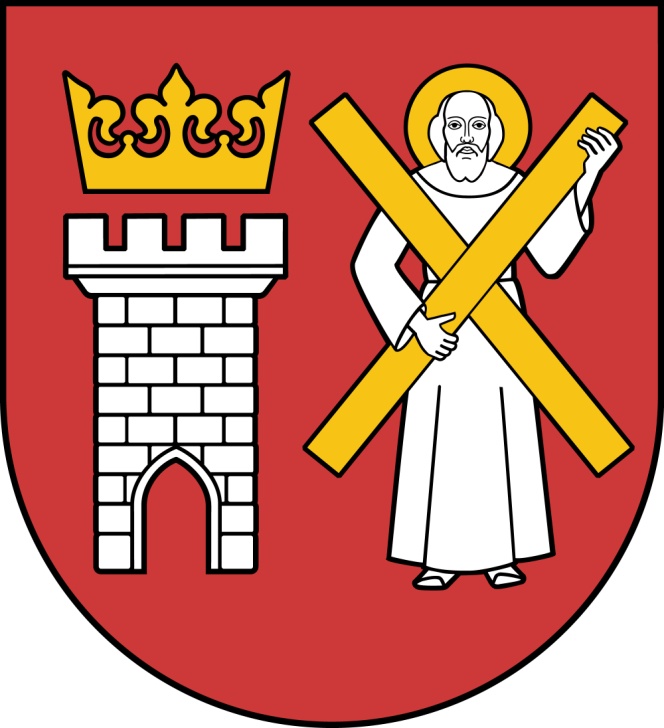 Szaflary, grudzień 2018r.Wstęp"Narkomania oznacza nadużywanie środków psychoaktywnych, potocznie - narkotyków, do jakich zaliczane są naturalne lub syntetyczne substancje, które wprowadzone w określonej dawce do organizmu ludzkiego oddziałują na ośrodkowy układ nerwowy, powodując między innymi zmiany świadomości, percepcji, nastroju"Narkotyki mają zdolność wywoływania uzależnień oraz uszkadzania najważniejszych narządów człowieka. Uzależnienie fizyczne jest przystosowaniem organizmu do obecności określonego środka psychoaktywnego, zaś uzależnienie psychiczne oznacza potrzebę, pragnienie przyjmowania określonej substancji, której brak powoduje lęk, niepokój oraz poczucie zagrożenia. Narkomania niesie za sobą poważne ryzyko dla zdrowia publicznego, szczególnie w kontekście chorób infekcyjnych (HIV, żółtaczka, choroby weneryczne). Ryzyko zgonu wśród narkomanów jest kilkakrotnie wyższe niż w porównywalnej wiekowo populacji generalnej. Ponadto narkomania jest ściśle związana z wieloma innymi problemami społecznymi, takimi jak ubóstwo, bezrobocie, prostytucja, przestępczość czy bezdomność. Gminny Program Przeciwdziałania Narkomanii na rok 2019 określa lokalną strategię w zakresie diagnozy, profilaktyki oraz minimalizacji szkód społecznych i indywidualnych, wynikających z braku wiedzy o szkodliwości nadużywania narkotyków i innych środków psychoaktywnych.Gminny program przeciwdziałania narkomanii został opracowany w oparciu o ustawę z dnia 29 lipca 2005r. o przeciwdziałaniu narkomanii, z której wynika między innymi, że „Przeciwdziałanie narkomanii realizuje się przez odpowiednie kształtowanie polityki społecznej, gospodarczej, oświatowo – wychowawczej i zdrowotnej, a w szczególności działalność wychowawczą, edukacyjną, informacyjną i zapobiegawczą” (art.2 ust.1 pkt 1 ustawy o przeciwdziałaniu narkomanii). Zgodnie z art.10 ust.1 wyżej cytowanej ustawy „Przeciwdziałanie narkomanii należy do zadań własnych gminy, obejmujących: Zwiększanie dostępności pomocy terapeutycznej i rehabilitacyjnej dla osób uzależnionych i osób zagrożonych uzależnieniem,Udzielanie rodzinom, w których występują problemy narkomanii pomocy psychospołecznej i prawnej,Prowadzenie profilaktycznej działalności informacyjnej, edukacyjnej oraz szkoleniowej w zakresie rozwiązywania problemów narkomanii, w szczególności dla dzieci i młodzieży, w tym prowadzenie zajęć sportowo-rekreacyjnych dla uczniów, a także działań na rzecz dożywiania dzieci uczestniczących w programach opiekuńczo wychowawczych i socjoterapeutycznych,Pomoc społeczną osobom uzależnionym i rodzinom osób uzależnionych dotkniętych ubóstwem i wykluczeniem społecznym i integrowanie ze środowiskiem lokalnym tych osób z wykorzystaniem pracy socjalnej i kontraktu socjalnego”.Gminny Program Przeciwdziałania Narkomanii jest zgodny z założeniami:Ustawy z dnia 29 lipca 2005r. o przeciwdziałaniu narkomanii (Dz. U. z 2018 r. poz. 1030, 1490 i 1669).Ustawy o samorządzie gminnym z dnia 08 marca 1990r. (Dz. U. z 2018 r. poz. 994, 100, 1349 i 1432) Krajowego Programu Przeciwdziałania Narkomanii, zawartego w Narodowym Programie Zdrowia na lata 2016-2020, stanowiącym załącznik do rozporządzenia Rady Ministrów z dnia 4 sierpnia 2016 r. w sprawie Narodowego Programu Zdrowia na lata 2016-2020 (Dz. U z 2016 r. poz. 1492).Diagnoza stanu sytuacji w Gminie Szaflary w zakresie problemów wynikających z uzależnienia narkotykami, dopalaczami i innymi środkami psychoaktywnymi.NarkotykiZ „Diagnozy problemów społecznych z zakresu uzależnień (alkoholu, narkotyków, dopalaczy), przemocy i innych problemów społecznych na terenie gminy Szaflary wśród dzieci, młodzieży i dorosłych” przeprowadzonej na przełomie lutego i marca 2018 roku wśród dzieci, młodzieży szkolnej i dorosłych w Gminie Szaflary wynika, iż dorośli mieszkańcy uznają narkomanię za problem istotny (25%), chociaż za bardzo istotny uważa go tylko 9% mieszkańców, za przeciętny 33%, za mało istotny i w ogóle nieistotny uznaje go 34% ludności. Uważają oni, że narkomania nie jest aż tak poważnym problemem na wsiach, jak w wielkich miastach, gdzie dostęp do narkotyków jest łatwy. W opinii dorosłych mieszkańców gminy Szaflary kupić narkotyki jest trudno, ale jak się zna odpowiedni osoby to można (45%), bardzo trudno, prawie niemożliwe (32%), osoby które uważają, że narkotyki można kupić raczej łatwo, nie wymagany jest przy tym duży wysiłek i znajomości stanowią 23% badanych osób. Osoby dorosłe oceniły dostęp do narkotyków jako dużo łatwiejszy, niż dzieci i młodzież. Z ankiet przeprowadzonych w szkołach wynika, że większość uczniów uważa, że kupno narkotyków jest bardzo trudne, prawie niemożliwe, 79% dzieci i młodzieży nie wie, gdzie można kupić narkotyki, a dostęp do nich określają najczęściej (62%), jako bardzo trudny. Mimo to, 13% uczniów miało kontakt z narkotykami, najczęściej w wieku 14 lat. 29% uczniów, którzy próbowali narkotyków, zrobili to na wakacjach, 12% na dyskotece, w pubie, jedna osoba na wagarach, natomiast pozostałe 56% osób w innych sytuacjach. Większość (64%) uczniów nie zna żadnej osoby, której dotyczyłby problem narkotyków, 23% zna do 5 takich osób, 6% do 10, 4% do 20, a 3% osób zaznaczyło, że zna więcej, niż 20 osób używających narkotyków.Jeśli chodzi o częstotliwość kontaktu z narkotykami to 65% osób, które miały z nimi kontakt zaznaczyło, że robi to okazjonalnie – kilka razy w roku, 12% kilka razy w miesiącu, 8% więcej, niż raz w tygodniu, 15% robi to prawie codziennie, jednakże w tym przypadku są to 4 osoby. Osoby te najczęściej sięgają po marihuanę, drugą najczęstszą odpowiedzią było LSD, które pojawiło się w 2 odpowiedziach. 88% dzieci i młodzieży nigdy nie było zachęcanych do zażycia narkotyku, 11% było przez znajomych, jedna osoba była zachęcana przez osobę, która chciała jej sprzedać narkotyk, również jedna osoba była zachęcana w innej sytuacji.Dopalacze Dopalacze bywają często problemem znacznie poważniejszym, niż narkotyki, ponieważ w przypadku konieczności interwencji medycznej, medycy często nie mają pojęcia czym dana osoba się otruła. Zdecydowana większość (85%) młodych ankietowanych nie zna żadnej osoby, która by używała dopalaczy. 9% osób zna do 5 takich osób, 3% do 10, 1% osób zna do 20 osób i tyle samo zna więcej, niż 20 osób używających dopalaczy. 90% osób badanych nie ma pojęcia, gdzie można kupić dopalacze. Kolejne pytanie ankiety dotyczyło trudności kupowania dopalaczy. 74% osób ocenia kupno dopalaczy jako bardzo trudne, prawie niemożliwe, 24%, że raczej trudno i wobec tego nie warto się wysilać. Nikt nie uważa, że trudno, ale przy znajomości odpowiednich osób to można, tak samo jak nikt nie uważa, że raczej łatwo. 2% osób uważa, że łatwo i że właściwie każdy może je kupić. 96% osób badanych nie miało nigdy kontaktu z dopalaczami. osób, które ten kontakt miały, najwięcej osób (76%) sięga okazjonalnie, 12% prawie codziennie, 8% więcej, niż raz w tygodniu, i najrzadziej – 4% sięga kilka razy w miesiącu. Ostatnie pytanie ankiety dotyczyło tego czy uczniowie byli zachęcani do zażycia dopalaczy. 94% osób odpowiedziało, że nie, 4%, że znajomi, 1%, że osoba, która chciała sprzedać im dopalacz. Jedna osoba przyznała, że była namawiana w innej sytuacji.Adresaci ProgramuAdresatami Programu są wszyscy mieszkańcy Gminy Szaflary, a w szczególności następujące grupy osób:dzieci i młodzież,rodzice, opiekunowie i wychowawcy,osoby uzależnione i zażywające środki odurzające w sposób ryzykowny,rodziny osób z problemem uzależnienia ,osoby doznające przemocy w rodzinie,pracownicy podmiotów działających na terenie Gminy Szaflary, zajmujący się zawodowo lub służbowo profilaktyką i rozwiązywaniem problemów uzależnień,inne osoby dorosłe, w tym kierowcy.Zasoby w zakresie rozwiązywania problemów alkoholowych na terenie gminy.Na terenie Gminy Szaflary rozwiązywaniem problemów uzależnienia od narkotyków i innych środków odurzających zajmują się:Gminna Komisja Rozwiązywania Problemów Alkoholowych,Punkt Konsultacyjny ds. Uzależnień i Przeciwdziałania Przemocy w Rodzinie,Gminny Ośrodek Pomocy Społecznej,Zespół Interdyscyplinarny ds. Przeciwdziałania Przemocy w Rodzinie,Samodzielny Publiczny Gminny Ośrodek Zdrowia,Gminne Centrum Kultury, Promocji i Turystyki, placówki oświatowe, w tym szkoły,Kościoły.Pozostałe instytucje wspierające zadania gminnego Programu: Rada Gminy w Szaflarach,Wójt i Urząd Gminy,Organizacje pozarządowe i stowarzyszenia,KPP Policji w Nowym Targu,Sołtysi i Rady Sołeckie.Podstawowe cele gminnego programu przeciwdziałania narkomanii.Gminny Program Przeciwdziałania Narkomanii będzie realizowany głównie na płaszczyźnie diagnozy i profilaktyki.Cele programu:Zwiększenie poziomu wiedzy społeczeństwa (młodzieży, rodziców, nauczycieli) na temat narkotyków i dopalaczy oraz problemów związanych z używaniem środków psychoaktywnych.Stworzenie sytemu informacji dla osób szukających pomocy w zakresie uzależnienia od narkotyków, dopalaczy i innych środków psychoaktywnych.Upowszechnianie zdrowego stylu życia wśród dzieci i młodzieży.Diagnoza problemów w zakresie narkomanii w Gminie Szaflary.Zadania ujęte w niniejszym programie są kontynuacją zadań realizowanych w roku ubiegłym i są w zdecydowanej większości spójne z gminnym programem profilaktyki i rozwiązywania problemów alkoholowych. Źródła i zasady finansowania zadań Gminnego Programu Przeciwdziałania Narkomanii. Środki na realizację gminnego programu pochodzą z opłat za korzystanie z zezwoleń na sprzedaż napojów alkoholowych w Gminie Szaflary.Zadania Programu finansowane są także ze środków będących w posiadaniu instytucji i organizacji pozarządowych, realizujących przypisane im ustawowo lub statutowo zadania w zakresie przeciwdziałania narkomanii.Zlecanie zadań ujętych w Programie nastąpi zgodnie z obowiązującymi przepisami prawa. Zlecanie zadań gminnym jednostkom organizacyjnym może nastąpić w drodze zmiany dysponenta środków budżetowych. Środki zaplanowane na realizację Programu ujmuje się corocznie w planie budżetowym Gminy Szaflary w dziale 851 „Ochrona Zdrowia”, rozdziale 85153 „Zwalczanie narkomanii”.Wydatki przeznaczone na realizację zadań własnych wynikających z ustawy o przeciwdziałaniu narkomanii oraz niniejszego Programu ujmuje się corocznie w planie budżetowym Gminy.Podmioty realizujące zadania programu:składają sprawozdanie z realizacji zadaniasą zobowiązane do każdorazowego zamieszczania informacji o źródle dofinansowania lub finansowania zadania.Preliminarz wydatków na realizację Gminnego Programu Przeciwdziałania Narkomanii w Gminie Szaflary w roku 2019Kontrola realizacji ProgramuKoordynację Programu powierza się Pełnomocnikowi Wójta ds. Rozwiązywania Problemów Alkoholowych w Szaflarach.Monitoring Programu prowadzony będzie na podstawie:wymiany informacji między instytucjami, organizacjami i wszelkimi podmiotami odpowiedzialnymi i realizującymi politykę związaną z przeciwdziałaniem narkomanii na terenie gminy,analizy danych na temat problemu uzależnień środkami psychoaktywnymi w gminie,ankiet i sprawozdań z realizacji zadań wynikających z Gminnego Programu Przeciwdziałania Narkomanii,Sprawozdanie z realizacji Programu przygotuje Pełnomocnik Wójta ds. Rozwiązywania Problemów Alkoholowych w Szaflarach i przedstawi je Wójtowi Gminy Szaflary do końca I kwartału.Wójt po zatwierdzeniu sprawozdania przedstawi je Radzie Gminy Szaflary.Zadanie 1Zwiększenie dostępności pomocy terapeutycznej i rehabilitacyjnej dla osób uzależnionych i osób zagrożonych uzależnieniemZadanie 1Zwiększenie dostępności pomocy terapeutycznej i rehabilitacyjnej dla osób uzależnionych i osób zagrożonych uzależnieniemZadanie 1Zwiększenie dostępności pomocy terapeutycznej i rehabilitacyjnej dla osób uzależnionych i osób zagrożonych uzależnieniemZadanie 1Zwiększenie dostępności pomocy terapeutycznej i rehabilitacyjnej dla osób uzależnionych i osób zagrożonych uzależnieniemZadanie 1Zwiększenie dostępności pomocy terapeutycznej i rehabilitacyjnej dla osób uzależnionych i osób zagrożonych uzależnieniemZadanie 1Zwiększenie dostępności pomocy terapeutycznej i rehabilitacyjnej dla osób uzależnionych i osób zagrożonych uzależnieniemLpZadania
Sposób realizacjiTermin realizacji
RealizatorzyWskaźnikiWskaźniki11Prowadzenie poradnictwa i konsultacji dla osób uzależnionych i eksperymentujących z narkotykami. Dyżury psychologa w Punkcie Konsultacyjnym ds. Uzależnień i Przeciwdziałania Przemocy w RodziniePraca socjalna Gminnego Ośrodka Pomocy Społecznej.działania ciągłedziałania ciągłeGminna Komisja Rozwiązywania Problemów Alkoholowych,Punkt Konsultacyjny - (psycholog)Gminny Ośrodek Pomocy SpołecznejLiczba i rodzaj  podjętych działań Liczba udzielonych poradLiczba i rodzaj  podjętych działań Liczba udzielonych porad2Opracowanie procedury pomocy psychologicznej uzależnionym i ich rodzinom Umieszczenie na stronie internetowej, przesłanie jej do dyrektorów szkół oraz obwieszczenie na tablicy ogłoszeńdziałania ciągłeGminna Komisja Rozwiązywania Problemów AlkoholowychLiczba i rodzaj podjętych działańLiczba i rodzaj podjętych działań3Informowanie społeczności lokalnej o zagrożeniach związanych z przyjmowaniem narkotyków i możliwościach leczeniaUmieszczanie na stronie internetowej informacji o najbliżej usytuowanych instytucjach udzielających pomocy w tym zakresie.Udział w kampaniach społecznychdziałania ciągłeGminna Komisja Rozwiązywania Problemów AlkoholowychLiczba i rodzaj podjętych działańLiczba i rodzaj podjętych działań4.Edukacja publiczna społeczności lokalnej w tym edukacja:- dzieci  i młodzieży,- rodziców, - grup zawodowychZakup szkoleń edukacyjnych i profilaktycznych na temat skutków uzależnień po zażywaniu narkotyków dopalaczy i innych substancji psychoaktywnych działania ciągłeGminna Komisja Rozwiązywania Problemów AlkoholowychIlość uczestników w poszczególnych działaniachIlość uczestników w poszczególnych działaniach5Poszerzanie oferty pomocy specjalistycznejWspółpraca z Poradnią Profilaktyki i Terapii Uzależnień „MONAR” w Nowym Sączu, z Punktem Konsultacyjnym w Nowym Targu ul. Szpitalna 14 oraz innymi placówkami niosącymi pomoc osobom uzależnionym.działania ciągłeGminna Komisja Rozwiązywania Problemów AlkoholowychLiczba i rodzaj podjętych działańLiczba i rodzaj podjętych działań6Wspieranie realizacji programów adresowanych do dzieci, młodzieży i osób dorosłych w zakresie profilaktyki przeciwdziałania narkomaniiZakup niezbędnych materiałów biurowych, edukacyjnych i profilaktycznych w zakresie profilaktyki narkomanii i uzależnień wynikających z zażywania dopalaczy i innych substancji psychoaktywnychdziałania ciągłeGminna Komisja Rozwiązywania Problemów AlkoholowychIlość programów, ilość zakupionych materiałów.Ilość programów, ilość zakupionych materiałów.Zadanie 2Udzielanie rodzinom, w których występują problemy narkomanii, pomocy psychospołecznej i prawnej.Zadanie 2Udzielanie rodzinom, w których występują problemy narkomanii, pomocy psychospołecznej i prawnej.Zadanie 2Udzielanie rodzinom, w których występują problemy narkomanii, pomocy psychospołecznej i prawnej.Zadanie 2Udzielanie rodzinom, w których występują problemy narkomanii, pomocy psychospołecznej i prawnej.Zadanie 2Udzielanie rodzinom, w których występują problemy narkomanii, pomocy psychospołecznej i prawnej.Zadanie 2Udzielanie rodzinom, w których występują problemy narkomanii, pomocy psychospołecznej i prawnej.LpZadanie 
do zrealizowaniaSposób realizacji
Termin realizacji
RealizatorzyWskaźnikiWskaźniki1Udzielanie informacji osobom i rodzinom osób uzależnionych od narkotyków, dopalaczy  lub innych środków psychoaktywnych o instytucjach zapewniających pomoc psychologiczną, terapeutyczną i prawną na terenie gminy i powiatu.Umieszczenie wykazu placówek na stronie internetowej i opublikowanie w prasie.Praca socjalna Gminnego Ośrodka Pomocy Społecznejdziałania ciągłeGminna Komisja Rozwiązywania Problemów Alkoholowych,Gminny Ośrodek Pomocy Społecznej,Liczba i rodzaj podjętych działań Liczba i rodzaj podjętych działań 2Udzielanie wsparcia psychologicznego i socjoterapeutycznego dzieciom z rodzin, gdzie występują problemy uzależnienia od narkotyków, dopalaczy  lub innych środków psychoaktywnych.Dyżury psychologa w Punkcie Konsultacyjnym oraz w GOPSDofinansowanie działalności Świetlicy Socjoterapeutycznej i pracy socjoterapeuty.działania ciągłedziałania ciągłeGminna Komisja Rozwiązywania Problemów Alkoholowych,Gminny Ośrodek Pomocy Społecznej,Punkt Konsultacyjny - (psycholog, socjoterapeuta)Liczba i rodzaj podjętych działań,Ilość uczestników w poszczególnych działaniachLiczba i rodzaj podjętych działań,Ilość uczestników w poszczególnych działaniach3Prowadzenie poradnictwa dla rodzin, w których występują problemy narkomanii w zakresie przyczyn sięgania po narkotyki oraz ponoszenia szkód zdrowotnych i społecznych używania narkotykówOrganizacja pomocy psychologicznej osobom  z grupy ryzyka i osobom uzależnionym oraz rodzinom, w których występuje problem dot. narkomanii.działania ciągłeGminna Komisja Rozwiązywania Problemów AlkoholowychPunkt Konsultacyjny - (psycholog)Liczba i rodzaj podjętych działań,Ilość uczestników w poszczególnych działaniachLiczba i rodzaj podjętych działań,Ilość uczestników w poszczególnych działaniach4Podnoszenie kompetencji w zakresie przeciwdziałania narkomanii Organizacja kursów, szkoleń, konferencji dla osób, które zajmują się ta problematykądziałania  ciągłe Gminna Komisja Rozwiązywania Problemów AlkoholowychIlość podjętych działań.Ilość uczestników w poszczególnych działaniachIlość podjętych działań.Ilość uczestników w poszczególnych działaniachZadanie 3Prowadzenie profilaktycznej działalności informacyjnej i edukacyjnej oraz szkoleniowej w zakresie rozwiązywania problemów narkomanii, w szczególności dla dzieci i młodzieży, w tym prowadzenie pozalekcyjnych zajęć sportowych, a także działań na rzecz dożywiania dzieci uczestniczących w pozalekcyjnych programach opiekuńczo-wychowawczych i socjoterapeutycznychZadanie 3Prowadzenie profilaktycznej działalności informacyjnej i edukacyjnej oraz szkoleniowej w zakresie rozwiązywania problemów narkomanii, w szczególności dla dzieci i młodzieży, w tym prowadzenie pozalekcyjnych zajęć sportowych, a także działań na rzecz dożywiania dzieci uczestniczących w pozalekcyjnych programach opiekuńczo-wychowawczych i socjoterapeutycznychZadanie 3Prowadzenie profilaktycznej działalności informacyjnej i edukacyjnej oraz szkoleniowej w zakresie rozwiązywania problemów narkomanii, w szczególności dla dzieci i młodzieży, w tym prowadzenie pozalekcyjnych zajęć sportowych, a także działań na rzecz dożywiania dzieci uczestniczących w pozalekcyjnych programach opiekuńczo-wychowawczych i socjoterapeutycznychZadanie 3Prowadzenie profilaktycznej działalności informacyjnej i edukacyjnej oraz szkoleniowej w zakresie rozwiązywania problemów narkomanii, w szczególności dla dzieci i młodzieży, w tym prowadzenie pozalekcyjnych zajęć sportowych, a także działań na rzecz dożywiania dzieci uczestniczących w pozalekcyjnych programach opiekuńczo-wychowawczych i socjoterapeutycznychZadanie 3Prowadzenie profilaktycznej działalności informacyjnej i edukacyjnej oraz szkoleniowej w zakresie rozwiązywania problemów narkomanii, w szczególności dla dzieci i młodzieży, w tym prowadzenie pozalekcyjnych zajęć sportowych, a także działań na rzecz dożywiania dzieci uczestniczących w pozalekcyjnych programach opiekuńczo-wychowawczych i socjoterapeutycznychZadanie 3Prowadzenie profilaktycznej działalności informacyjnej i edukacyjnej oraz szkoleniowej w zakresie rozwiązywania problemów narkomanii, w szczególności dla dzieci i młodzieży, w tym prowadzenie pozalekcyjnych zajęć sportowych, a także działań na rzecz dożywiania dzieci uczestniczących w pozalekcyjnych programach opiekuńczo-wychowawczych i socjoterapeutycznychLpZadanie do zrealizowaniaSposób realizacjiTermin realizacjiRealizatorzyWskaźnikiWskaźniki1Wspieranie działań profilaktycznych dla dzieci i młodzieży w szczególny sposób eksponujących szkodliwość narkotykówPrzeprowadzenie konkursu wiedzy z profilaktyki w zakresie narkomanii i pierwszej pomocy dla uczniów gimnazjów.Prowadzenie strony internetowej.działania ciągłeGminna Komisja Rozwiązywania Problemów Alkoholowych,Liczba i rodzaj podjętych działańLiczba i rodzaj podjętych działań2Edukacja dzieci i młodzieżyOrganizowanie i prowadzenie na terenie szkół zajęć edukacyjno - warsztatowych, szkoleń profilaktycznych (w tym rekomendowanych przez PARPA).działania ciągłeGminna Komisja Rozwiązywania Problemów Alkoholowych,Placówki oświatoweLiczba szkół, klas objętych zajęciami. Liczba uczniów  uczestniczących w zajęciach.Liczba szkół, klas objętych zajęciami. Liczba uczniów  uczestniczących w zajęciach.3Edukacja rodzicówOrganizowanie spotkań edukacyjnych dla rodziców, współpraca z dyrektorami szkół i wychowawcamiWarsztaty dla rodziców pogłębiające wiedzę o narkotykach (dopalaczach) oraz o sposobach pomocy swoim dzieciom.Przekazywanie informacji z zakresu rozpoznawania i przeciwdziałania zjawisku narkomanii, skierowanych do rodziców poprzez informacje na stronie internetowej oraz poprzez rozpowszechnianie ulotek i folderów.działania ciągłeGminna Komisja Rozwiązywania Problemów Alkoholowych,Placówki oświatoweLiczba szkół w których zrealizowano spotkania. Liczba rodziców  uczestniczących w spotkaniach.Liczba szkół w których zrealizowano spotkania. Liczba rodziców  uczestniczących w spotkaniach.4Monitoring lokalnych problemów narkomaniiZapoznanie z wynikami lokalnej diagnozy problemów związanych z narkomanią.działania ciągłeGminna Komisja Rozwiązywania Problemów AlkoholowychLiczba i rodzaj podjętych działańLiczba i rodzaj podjętych działańZadanie 4Wspomaganie działalności instytucji, stowarzyszeń i osób fizycznych, służącej rozwiązywaniu problemów narkomanii Zadanie 4Wspomaganie działalności instytucji, stowarzyszeń i osób fizycznych, służącej rozwiązywaniu problemów narkomanii Zadanie 4Wspomaganie działalności instytucji, stowarzyszeń i osób fizycznych, służącej rozwiązywaniu problemów narkomanii Zadanie 4Wspomaganie działalności instytucji, stowarzyszeń i osób fizycznych, służącej rozwiązywaniu problemów narkomanii Zadanie 4Wspomaganie działalności instytucji, stowarzyszeń i osób fizycznych, służącej rozwiązywaniu problemów narkomanii Zadanie 4Wspomaganie działalności instytucji, stowarzyszeń i osób fizycznych, służącej rozwiązywaniu problemów narkomanii LpZadanie do zrealizowaniaSposób realizacjiTermin realizacjiRealizatorzyWskaźnikiWskaźniki1Wspieranie stowarzyszeń, instytucji i osób fizycznych promujących życie bez używek.Dofinansowanie zajęć, w tym sportowych z programem profilaktycznym dla organizacji pozarządowych (propagowanie zdrowego stylu życia - bez używek)Udział w Kampaniach Ogólnopolskich promujących zdrowy styl życia - bez używek.działania ciągłedziałania ciągłeGminna Komisja Rozwiązywania Problemów AlkoholowychLiczba i rodzaj podjętych działańLiczba uczestnikówLiczba i rodzaj podjętych działańLiczba uczestników2Współpraca z lokalnymi organizacjamiOrganizowanie spotkań, konferencji i debat sprzyjających zawiązywaniu lokalnej koalicji w celu przeciwdziałania narkomanii.działania ciągłeGminna Komisja Rozwiązywania Problemów AlkoholowychLiczba i rodzaj podjętych działańLiczba i rodzaj podjętych działańZadanie 5Pomoc społeczna osobom uzależnionym i rodzinom osób uzależnionych dotkniętych ubóstwem i wykluczeniem społecznym i integrowanie tych osób ze środowiskiem lokalnym tych osób z wykorzystaniem pracy socjalnej i kontraktu socjalnegoZadanie 5Pomoc społeczna osobom uzależnionym i rodzinom osób uzależnionych dotkniętych ubóstwem i wykluczeniem społecznym i integrowanie tych osób ze środowiskiem lokalnym tych osób z wykorzystaniem pracy socjalnej i kontraktu socjalnegoZadanie 5Pomoc społeczna osobom uzależnionym i rodzinom osób uzależnionych dotkniętych ubóstwem i wykluczeniem społecznym i integrowanie tych osób ze środowiskiem lokalnym tych osób z wykorzystaniem pracy socjalnej i kontraktu socjalnegoZadanie 5Pomoc społeczna osobom uzależnionym i rodzinom osób uzależnionych dotkniętych ubóstwem i wykluczeniem społecznym i integrowanie tych osób ze środowiskiem lokalnym tych osób z wykorzystaniem pracy socjalnej i kontraktu socjalnegoZadanie 5Pomoc społeczna osobom uzależnionym i rodzinom osób uzależnionych dotkniętych ubóstwem i wykluczeniem społecznym i integrowanie tych osób ze środowiskiem lokalnym tych osób z wykorzystaniem pracy socjalnej i kontraktu socjalnegoZadanie 5Pomoc społeczna osobom uzależnionym i rodzinom osób uzależnionych dotkniętych ubóstwem i wykluczeniem społecznym i integrowanie tych osób ze środowiskiem lokalnym tych osób z wykorzystaniem pracy socjalnej i kontraktu socjalnegoLpZadanie do zrealizowaniaSposób realizacjiTermin realizacjiRealizatorzyWskaźnikiWskaźniki1Inicjowanie współpracy z rodzinamiOrganizowanie zajęć dla rodzin ukierunkowanych na zmianę nawyków zachowania, które mogą utrudniać reintegrację społeczną.działania ciągłeGminna Komisja Rozwiązywania Problemów AlkoholowychGminny Ośrodek Pomocy SpołecznejLiczba i rodzaj podjętych działańLiczba i rodzaj podjętych działańLp.Wyszczególnienie zadańWydatki w zł2OCHRONA ZDROWIA220.0002.1Zwalczanie narkomanii20.0002.1.1Zwiększenie dostępności pomocy terapeutycznej dla osób uzależnionych od narkotyków2.5202.1.2Prowadzenie profilaktycznej działalności informatycznej i edukacyjnej w zakresie przeciwdziałania narkomanii10.3002.1.3Udzielanie rodzinom, w których występują problemy narkomanii, pomocy psychospołecznej i prawnej.2.7802.1.4Wspomaganie działań instytucji, organizacji pozarządowych i osób fizycznych służącej rozwiązywaniu problemów narkomanii.4.400